Гарантии изготовителяПредприятие-изготовитель гарантирует соответствие лесов требованиям настоящих технических условий при соблюдении потребителем условий эксплуатации, транспортирования и хранения.Срок гарантии устанавливается 12 месяцев со дня поступления потребителю.Транспортирование и хранениеТранспортирование лесов может производиться транспортом любого вида в соответствии с действующими для данного вида транспорта правилами перевозки грузов.Перед транспортированием элементы лесов должны быть рассортированы по видам (поперечина, стойка, связь и т.д.) и связаны в пакеты проволокой диаметром не менее 4 мм в две нитки со скруткой не менее 2-х витков, а мелкие детали должны быть упакованы в ящики.Не допускается сбрасывать элементы с транспортных средств при разгрузке.Хранение лесов должно осуществляться по группе хранения ОЖ4.При длительном хранении элементы лесов должны быть уложены на подкладки, исключающие соприкосновение их с грунтом.Металлические поверхности лесов, не имеющие лакокрасочных покрытий, при длительном хранении должны подвергаться консервации солидолом С или другой равноценной смазкой.При транспортировке и хранении пакеты и ящики с элементами лесов могут быть уложены друг на друга не более, чем в три яруса.Указание мер безопасностиЛеса должны быть надежно закреплены к стене по всей высоте. Произвольное снятие крепления лесов к стене не допускается.Настил лесов должен иметь ровную поверхность.Подъем людей на леса и спуск с них должен производиться только по лестницам.На лесах должны быть вывешены плакаты со схемами перемещения людей, размещения грузов и величин допускаемых нагрузок.Подача на леса груза, превышающего допустимый проектом, запрещена.Во избежание повреждений стоек, расположенных у проездов, необходима установка защитных устройств.Линии электропередач, расположенные ближе 5 м от лесов необходимо снять или заключить в деревянные короба.Леса должны быть надежно заземлены и оборудованы грозозащитным устройством.При монтаже и демонтаже лесов доступ людей в зону ведения работ, не занятых на этих работах, запрещен.Кроме требований мер безопасности настоящего паспорта необходимо также выполнять требования СНиП III- 4 — 80 «Техника безопасности в строительстве».Эксплуатация лесов1. Металлические трубчатые леса допускаются в эксплуатацию только после окончания их монтажа, но не ранее сдачи их по акту лицу, назначенному для приемки главным инженером строительства с участием работника по технике безопасности.2. При приемке установленных лесов в эксплуатацию проверяются:соответствие собранного каркаса монтажным схемам и правильность сборки узлов;правильность и надежность крепления лесов к стене;правильность и надежность опирания лесов на основание;наличие и надежность ограждений на лесах;правильность установки молниеприемников и заземления лесов;обеспечение отвода воды от лесов.Особое внимание следует обратить на вертикальность стоек и надежность крепления лесов к стене.3. Состояние лесов должно ежедневно перед началом смены проверятся производителем работ или мастером, руководящим работами.4. Настилы и лестницы лесов следует систематически очищать от мусора, остатков материалов, снега, наледи, а зимой посыпать песком.5. Нагрузки на настилы лесов в процессе их эксплуатации не должны превышать пределов, указанных на схеме нагрузок (см. приложение).В случае необходимости увеличения или изменения расположения нагрузок:прочность лесов должна быть проверена расчетом;составить акт о проведении испытаний.6. При подаче материалов на леса башенным краном непосредственно к рабочим местам необходимо соблюдать следующие правила:во избежание ударов грузом по лесам необходимо сначала производить подъем груза и передвижение крана, а затем поворот стрелы и плавное опускание груза;на лесах должен находится сигнальщик, регулирующий подачу грузов подачей сигналов крановщику.7. При подаче материалов на леса стационарным подъемником, каркас его должен крепиться к стене независимо от лесов.Монтаж и демонтаж лесов1. Монтаж и демонтаж лесов должен производиться под руководством ответственного производителя работ, который должен:изучить конструкцию лесов;составить схему установки лесов для конкретного объекта;составить перечень потребных элементов;произвести согласно перечню приемку комплекта лесов со склада с отбраковкой поврежденных элементов.2. Рабочие, монтирующие леса, предварительно должны быть ознакомлены с конструкцией и проинструктированы о порядке монтажа и способах крепления лесов к стене.3. Леса должны монтироваться на спланированной и утрамбованной площадке, с которой должен быть предусмотрен отвод воды. Площадка под леса должна быть горизонтальной в продольном и поперечном направлениях.4. Монтаж лесов следует производить, начиная от угла здания, соблюдая при этом последовательность установки отдельных элементов (см. приложение).I Этап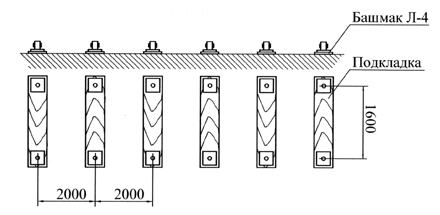 На подготовленной площадке установить деревянные подкладки и башмаки.II Этап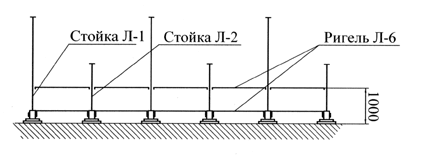 В башмаки вставить попарно чередующиеся стойки (длинные — короткие, длинные — короткие) и закрепить их ригелями Л-6 и Л-9 первого яруса.III Этап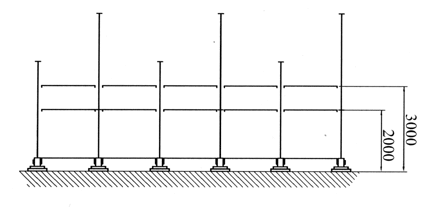 На высоте 2 м нарастить длинные стойки и закрепить их ригелями Л-6 и Л-9 и диагональными связями Л-5 второго яруса. На продольные ригеля уложить щиты настила и установить бортовые доски. Установить лестницу.IV Этап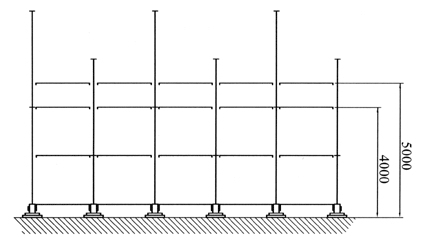 Такой порядок монтажа повторить до необходимой высоты лесов.В двух крайних пролетах установить диагональные связи Л-5. В случае, если длина собираемых лесов превышает 50 м, диагональные связи Л-5 устанавливаются через 25 — 30 м в двух смежных пролетах.Стойки лесов через крюки одинарные Л-14 и крюки двойные Л-13 при помощи анкеров Л-15 закрепляются к стене здания.Крюки двойные Л-13 устанавливаются в местах стыков стоек и диагональных связей Л-5. Крюки одинарные устанавливаются в местах стыков стоек (см. приложение).5. Стойки лесов Л-1 и Л-2 устанавливать по отвесу. Установку диагональных связей и закрепление лесов к стене производить одновременно с монтажом лесов.При установке лесов для каменной кладки наращивание их производится постепенно по мере возведения кладки стен здания.6. Укладку настилов и установку перил производить одновременно.В лесах для отделочных работ допускается укладывать щиты настила в шести ярусах, а для каменных только на двух верхних ярусах.7. Лестничные секции должны монтироваться одновременно с лесами.8. Демонтаж лесов допускается лишь после уборки с настилов остатков материалов, инвентаря и инструментов.9. До начала демонтажа лесов производитель работ обязан осмотреть их и проинструктировать рабочих о последовательности и приемах разборки, а также о мерах, обеспечивающих безопасность работ.10. Демонтаж лесов следует начинать с верхнего яруса в последовательности, обратной последовательности монтажа.11. Демонтированные элементы перед перевозкой рассортировать. Крупногабаритные элементы связывать в пакеты.Схема установки лесов Э-507, комплект 400 м2 (20х20)
Условные обозначения:
— — деревянные подкладки;
х — стыки стоек
1. Стойка Л-1 4м;
2. Стойка Л-2 2м;
3. Ригель Л-6 2м;
4. Ригель Л-6 1,5м;
5. Связь Л-5 2,4м;
6. Башмак Л-4;
7. Крюк двойной Л-13.
Крюки Л-14 ставятся в местах стыков стоек.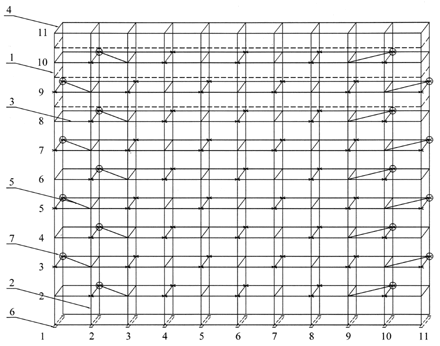 НагрузкиРасчетные нагрузки:
Р1= 750 кг — Вес пакета красного кирпича
Р2= 1100 кг — Вес пакета силикатного кирпича
Р3= 200 кг — Вес ящика с раствором
Р5= 100 кг — Вес рабочего с инструментом
Примечания:
Нагрузки по схемам 1 и 2 относятся к лесам для каменных работ и допускаются только в одном верхнем ярусе.
Схема нагрузок 1

Схема нагрузок 2

Схема нагрузок 3
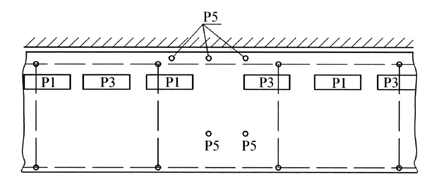 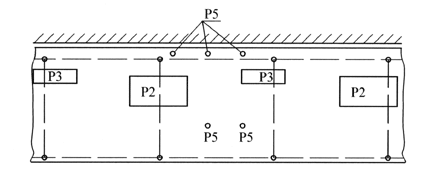 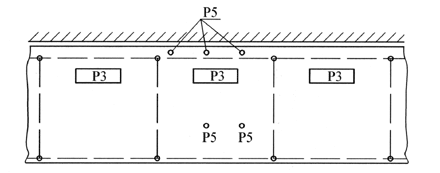 Сборочные элементыСтойки — вертикальные несущие элементы каркаса лесов. Соединяются между собой по принципу «труба в трубу». Рядовые стойки Л-1 выпускаются длиной 4 м, доборные Л-2 — 2 м.Ригель Л-6 — горизонтальные элементы, соединяющие стойки лесов между собой вдоль фасада здания. Служат основанием для рабочих настилов, перилами ограждения рабочих ярусов и лестничных маршей. Соединяются со стойкой при помощи наваренного штыря, вставляемого в патрубок на стойке. Выпускаются длиной 1,92 м.Ригель Л-9 — горизонтальные элементы, соединяющие стойки лесов между собой перпендикулярно фасаду здания. Служат также торцевыми перилами рабочих ярусов. Соединяются со стойкой при помощи наваренного штыря, вставляемого в патрубок на стойке. Выпускаются длиной 1,52 м.Связи Л-5 — горизонтальные элементы, обеспечивающие жесткость каркаса лесов в плане. Ставятся по диагонали в горизонтальной плоскости и соединяются со стойкой при помощи наваренного штыря, вставляемого в патрубок на стойке. Выпускаются длиной 2,4 м.Башмак Л-4 — нерегулируемое по высоте основание нижнего ряда вертикальных стоек лесов.Анкер Л-15 — крепежный элемент, обеспечивающий привязку каркаса лесов к фасаду здания. Анкера рассчитаны на многоразовое применение.Крюки Л-13, Л-14 — крепежные элементы, обеспечивающие крепление стоек лесов к анкерам Л-15.Устройство и принцип работыЛеса — вариант сборки для отделочных работ (см. приложение) — представляют собой конструкцию, собираемую из следующих элементов: стоек L=4,0 м, стоек L=2,0 м, ригелей L=1,5 м, ригелей L=1,9 м, связей L=2,4 м, башмаков, крюков двойных, крюков одинарных, анкеров.Нижний ряд стоек опирается на башмаки, устанавливаемые попарно на деревянные подкладки и закрепляемые к подкладкам костылями.С целью повышения устойчивости лесов стыки стоек должны находится в разных уровнях, в пределах первого и самоговерхнего яруса двухметровые и четырехметровые стойки чередуются. В промежуточных ярусах леса наращиваются только четырехметровыми стойками.Стойки с помощью ригелей Л-6 и Л-9 соединяются между собой, образуя пространственную конструкцию. Стойки посредством крюков двойных, крюков одинарных и анкеров соединяются со стеной ремонтируемого здания.Настил на ярусах лесов собирается из деревянных щитов, изготовленных из древесины хвойных пород. Щиты настила устанавливаются на ригеля.В варианте сборки лесов для отделочных работ настил может собираться на шести ярусах, из которых три яруса рабочих, и могут быть загружены материалами по схеме расчетных нагрузок. Работы в пределах одной вертикали допускаются только в одном ярусе.Подъем людей на леса осуществляется по лестницам. Верхний конец лестниц на крюках навешивается на поперечины, а нижний опирается на настил.Жесткость лесов обеспечивается установкой диагональных связей, соединяемых со стойками. Диагональные связи устанавливаются в двух крайних пролетах.На рабочих ярусах лесов кроме настилов устанавливаются ограждения.Для защиты от атмосферных электрических разрядов леса оборудуются заземлением, соединенным со стойкой при помощи шины.Леса — вариант сборки для каменных работ — собираются из элементов лесов для отделочных работ. Различие заключается в том, что:крепление лесов для каменных работ к стене осуществляется закладными, закладываемыми в стену в процессе кладки;настил может собираться только на двух ярусах — верхний рабочий и нижний защитный; расстояние между этими настилами по высоте должно быть не более 6 м.Элементы лесовСтойка Л-1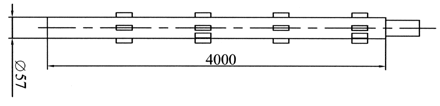 Стойка Л-2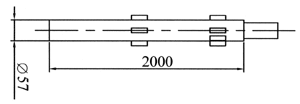 Связь диагональная Л-5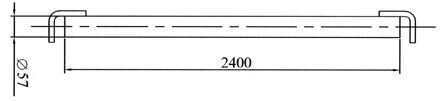 Ригель Л-6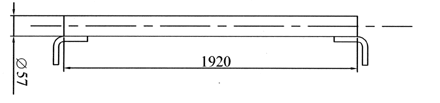 Ригель Л-9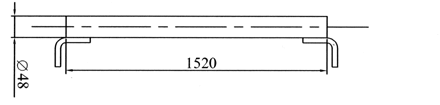 Крюк двойной Л-13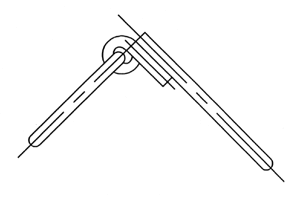 Крюк Л-14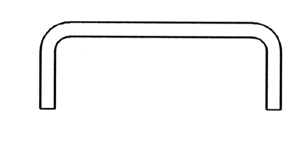 Анкер Л-15 для отделочных работ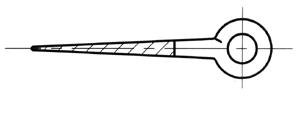 Башмак Л-4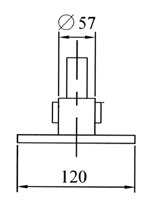 